Wednesday 3rd MarchComplete an axis of emotion for Mary, the mother of Jesus through the events of Holy week. 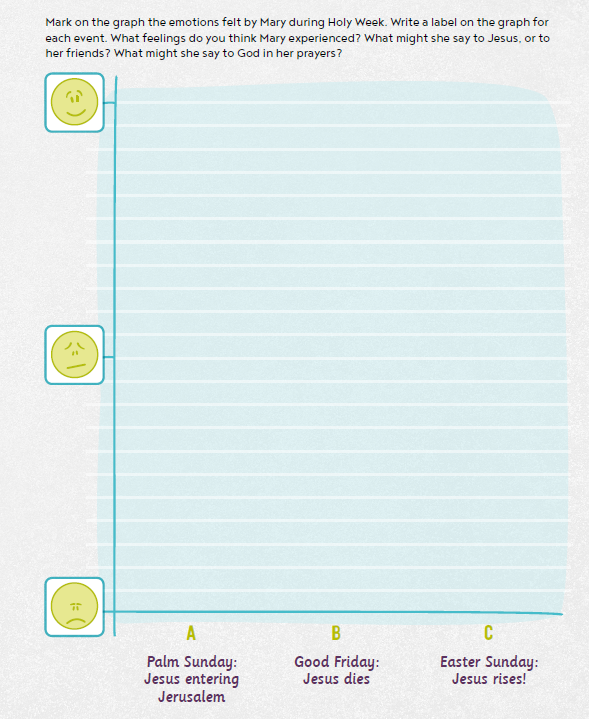 